 школы, он рассматривается на педагогическом совете и утверждается директором школы.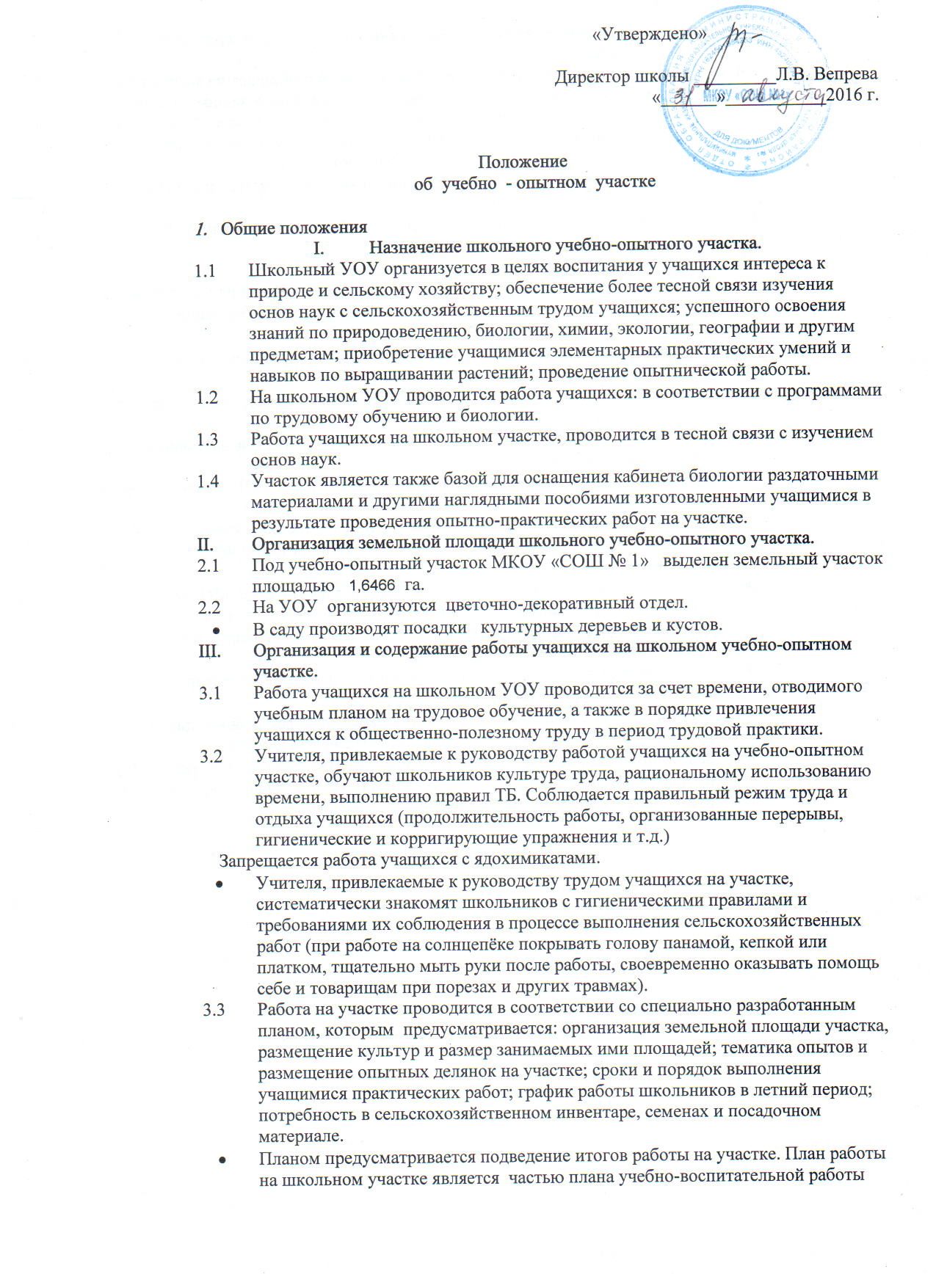 Для проведения опытнической работы учащихся разбивают на звенья таким образом, чтобы каждое из них работало на закрепленных за ним  опытных делянках. Вместе с тем должен быть обеспечен систематический уход за всеми сельскохозяйственными растениями на участке. С этой целью на летний период составляется график работы учащихся на участке.При выборе тематики опытов необходимо руководствоваться школьными программами трудового обучения и биологии.Ежегодно осенью школа подводит итоги работы школьников на УОУ.Руководство работой учащихся на школьном  УОУ.4.1      Директор школы осуществляет общее руководство работой на школьном УОУ:Несет ответственность за педагогически продуманную организацию и содержание труда учащихся на  школьном  УОУ;Обеспечивает педагогическим руководством работу учащихся на весь вегетационный период;Обеспечивает своевременное    приобретение семян, посадочного материала, а также обеспечивает водоснабжение;Привлекает по договоренности спонсоров  для оказания помощи школе в благоустройстве школьного участка.Непосредственное руководство работой  на школьном  УОУ директор поручает учителю школы, имеющему соответствующую подготовку.Заведующий школьным участком несет непосредственную ответственность за состояние школьного учебно-опытного участка и организацию работ учащихся на нем.Заведующий школьным участком с привлечением учителей  МО  начальные классы  и естественно-научных  дисциплин составляет план работы на школьном УОУ и принимает необходимые меры к выполнению всех предусмотренных планом мероприятий.По окончании работ на школьном участке заведующий составляет отчет об итогах работы на участке.В летний период с наступлением школьных каникул работой учащихся на УОУ  руководят в соответствии с установленным графиком учитель, Заведующий школьным УОУ   инструктирует учителей и других работников, привлекаемых в летний период к руководству трудом учащихся, сообщают план предстоящих работ и особенности их проведения.